Keep Growing: Resources for Year 6 Transitioning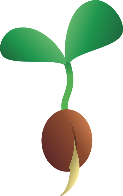  to Secondary SchoolLiving Well: The Fruits of the Spirit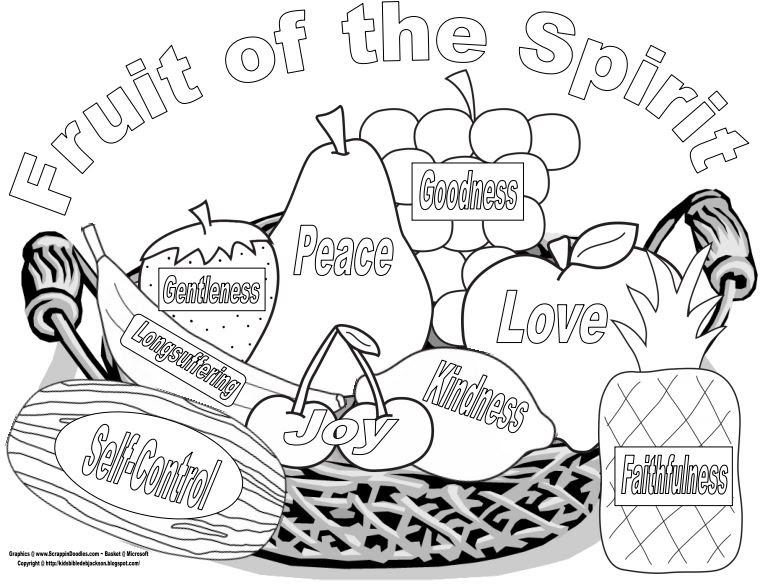 Purpose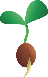 PeoplePrayerPlacePlanProgressX